标项1：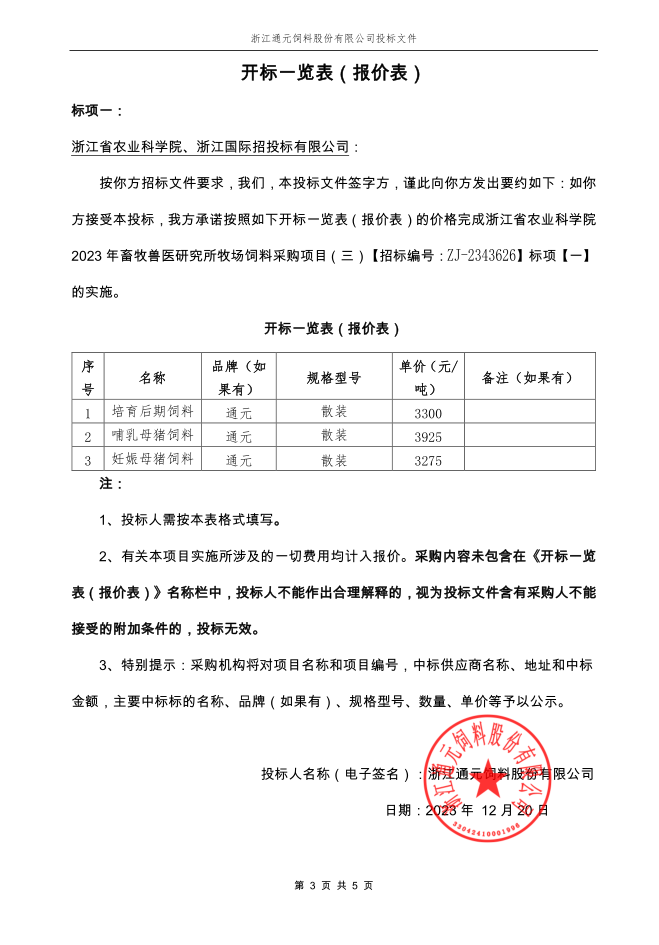 标项2：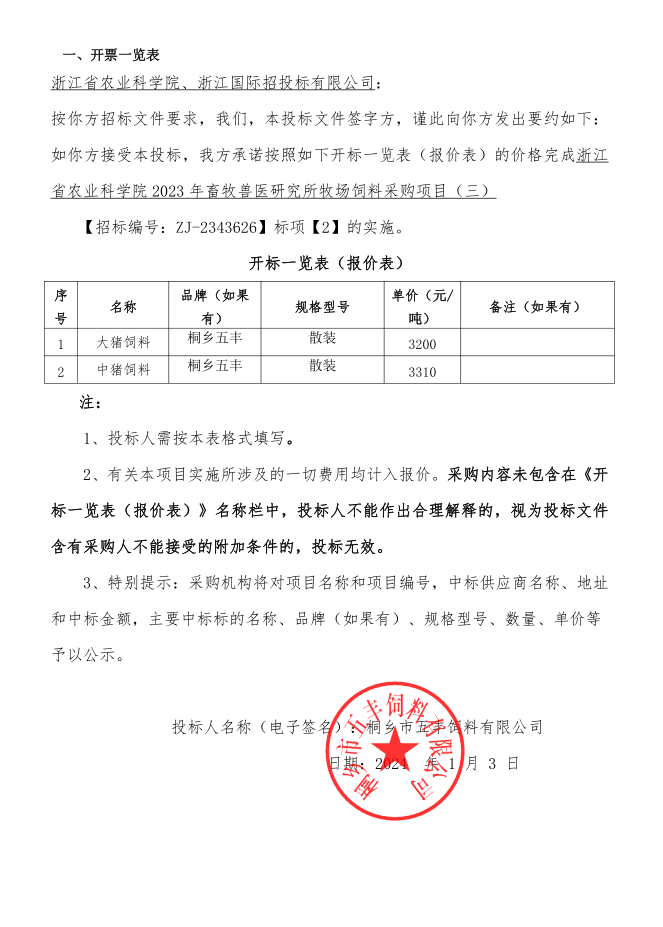 标项3：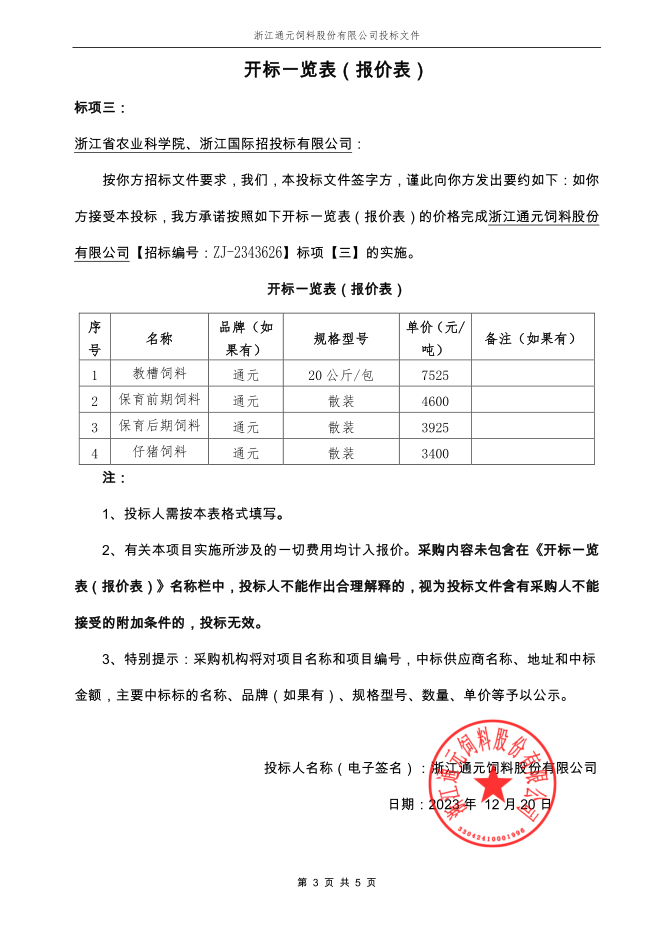 